Один за всех и все за одного! (Молодечненский район)В рамках второго этапа республиканской акции «Молодежь за безопасность!» юные спасатели Школы Мира гимназии №6 города Молодечно приняли участие в велопробеге, посвященном Дню рождения организации БМООСП.Старт был назначен на 10 часов утра возле Молодечненского горрайотдела по чрезвычайным ситуациям. Маршрут проходил через памятные и значимые места города и района. Расстояние в тридцать километров не испугало гимназистов, ведь в Белорусской молодежной общественной организации спасателей-пожарных состоят только смелые, выносливые и отважные ребята. В сопровождении ГАИ первым посетили комплекс, созданный в 1995 г. архитектором Леонидом Менделевичем Левиным, заслуженным архитектором Республики Беларусь, «Шталаг-342». Организовал экскурсию и возложение цветов к памятнику жертвам концентрационного лагеря руководитель военно-патриотического класса гимназии №6 Сергей Аминов. Ребятам рассказали его страшную историю. «Шталаг-342» представляет собой стилизованный барак из бетона. Комплекс создан для увековечивания памяти жертв концлагеря, устроенного фашистами в Молодечно для военнопленных и заподозренных в связи с партизанами. На территории лагеря было уничтожено более чем 33150 военнопленных и мирных жителей, а всего через него прошло около 70-80 тысяч человек. Далее путь лежал к памятнику-мемориалу деревни Саковщина, сожженной во время ВОВ. Юные спасатели возложили цветы, корзинку, зажгли свечи и почтили минутой молчания сожженных 11 ноября 1943 года мирных жителей фашистскими карателями за помощь партизанам. Саковщина, одна из 5295 деревень нашей Родины, уничтожена со всеми жителями, включая матерей, детей и стариков, которая не смогла возродиться. «Мы должны помнить. Наши солдаты, мирные жители и партизаны защитили не только страну – множество самых разных народов они спасли от угрозы уничтожения. И заплатили за это спасение страшную цену. Нельзя забывать то, что было сделано ради нас, чтобы мы могли жить на Земле», - поделился своими мыслями Иван Лешкович, ученик 8 «В» класса гимназии №6.Последней остановкой велопробега стал Мясотский сельский Совет, через который пролегал маршрут. Здесь юных спасателей ожидали горячий чай и сладости. Какой же День рождения без тортов? За дружным столом ребята делились впечатлениями от велопробега. Обсудили тот факт, что День рождения БМООСП совпадает с двумя значимыми праздниками: Днем Матери и Покровами Пресвятой Богородицы. Для поздравления своих мам, юные спасатели подготовили видеопоздравление. Время, проведенное вместе, оказалось не только увлекательным, но и продуктивным. 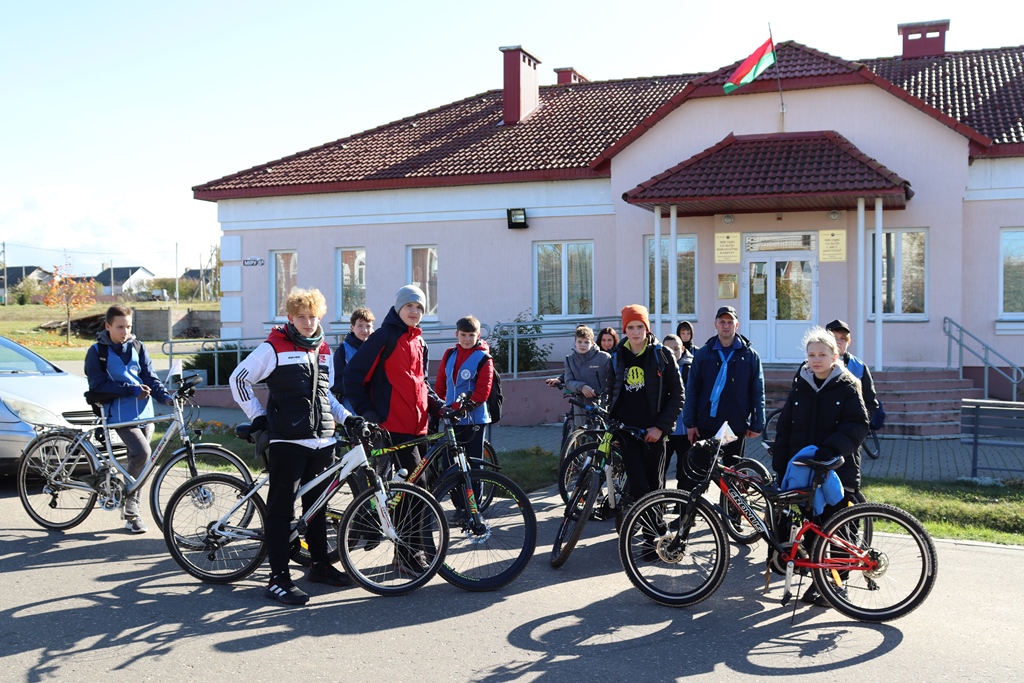 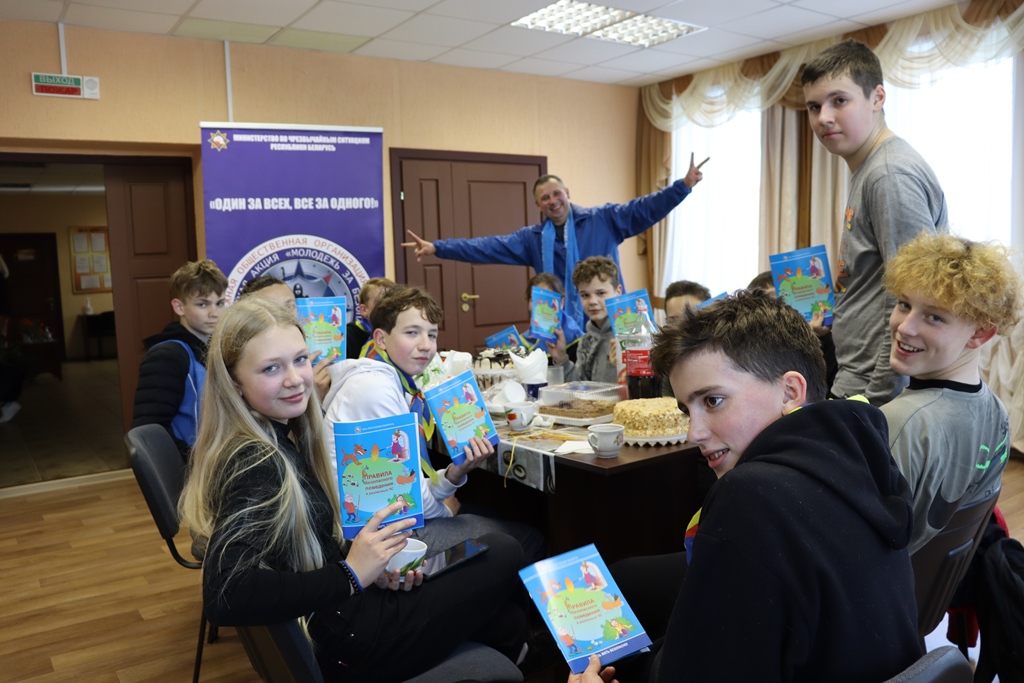 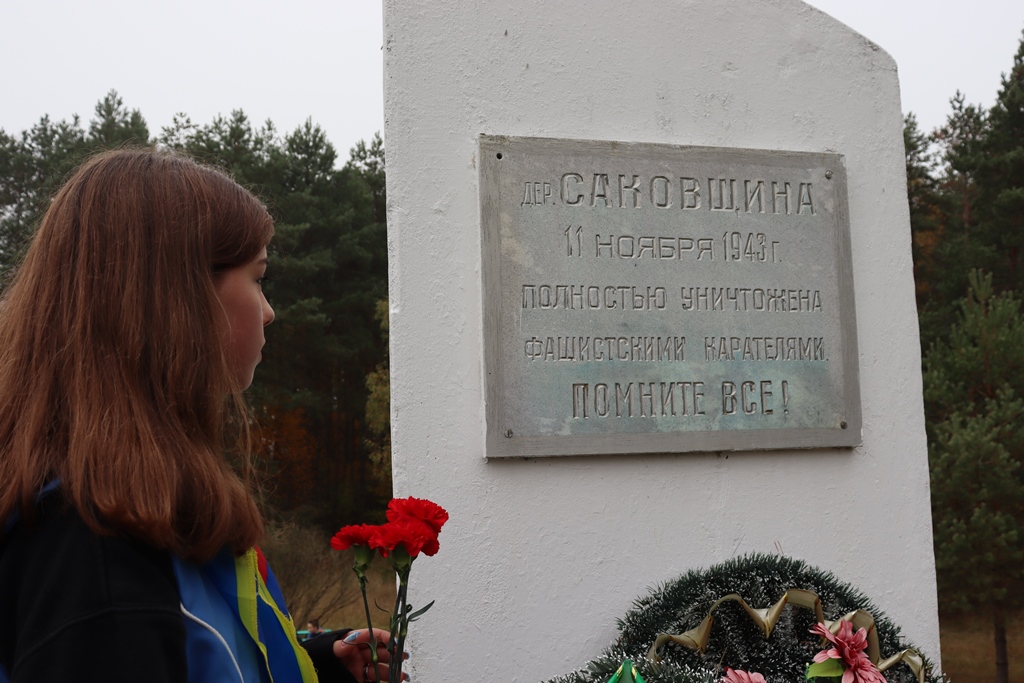 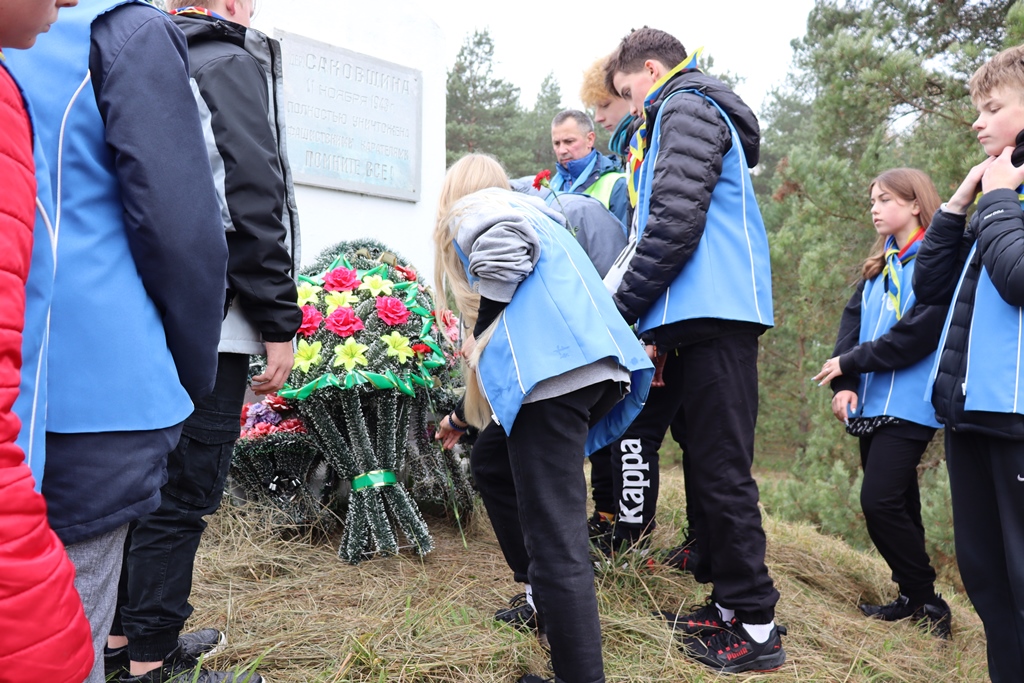 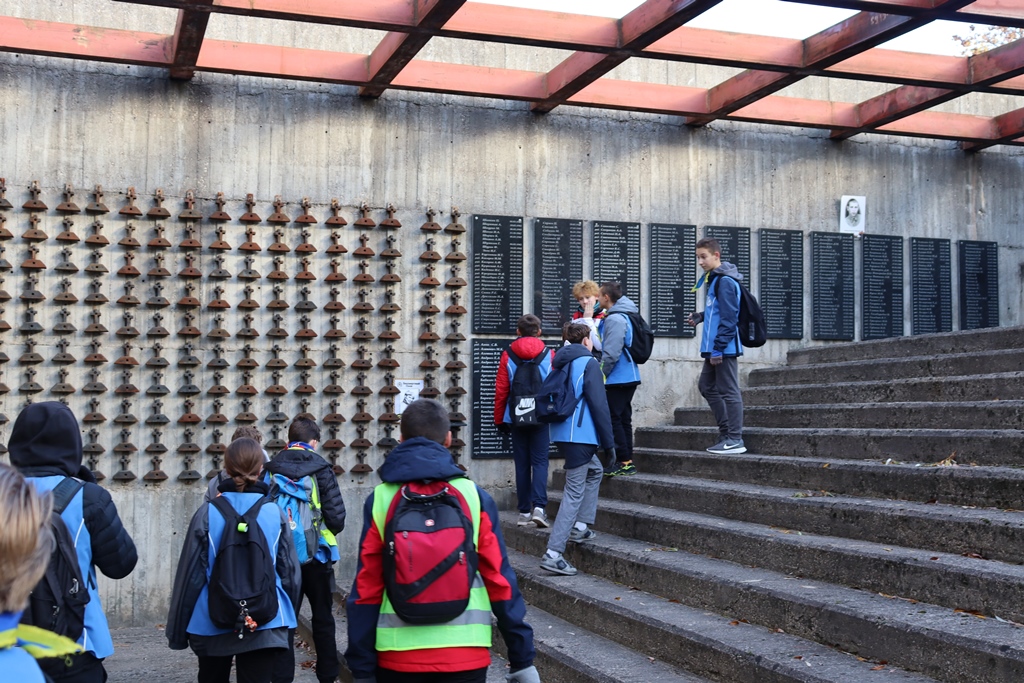 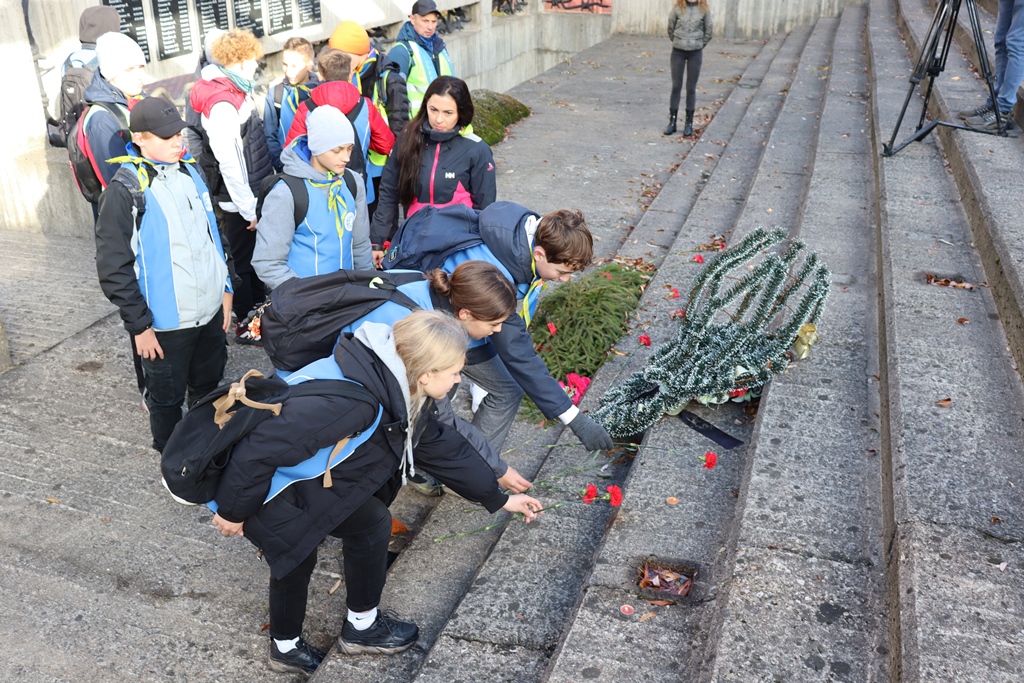 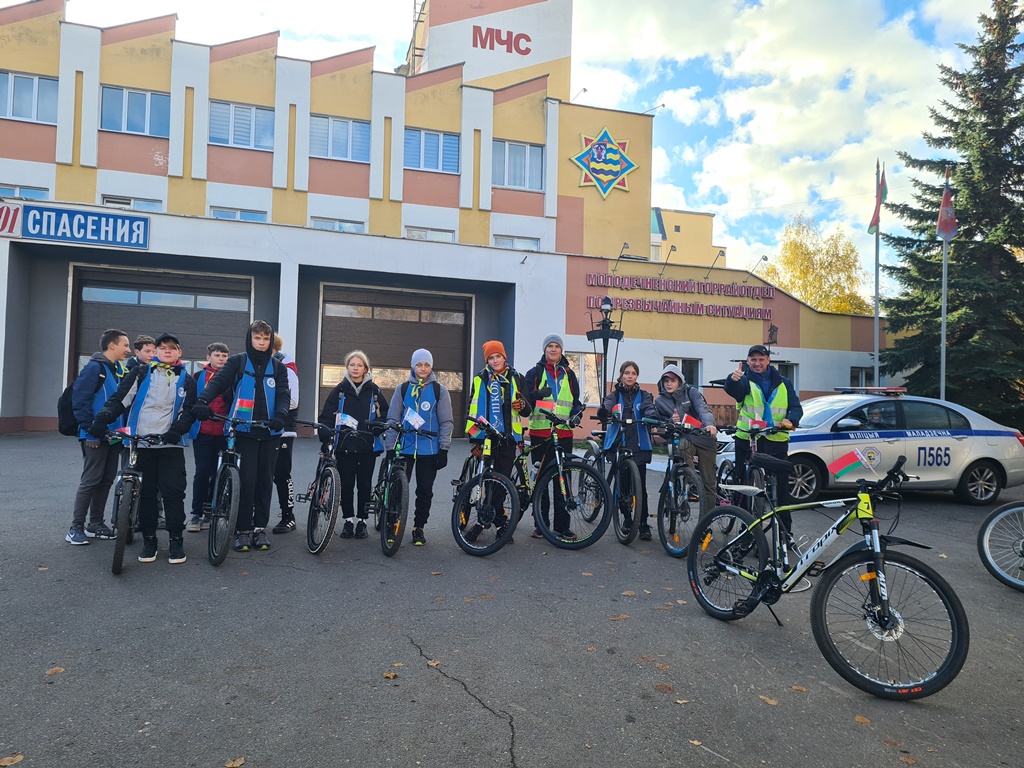 